Консультация для педагогов «Развитие речи детей раннего возраста посредством использования малых форм фольклора» «Сказки, песенки, потешки являются незаменимым средством пробуждения познавательной активности, самостоятельности, яркой индивидуальности».                                                                                                       В. А. СухомлинскийРанний возраст - чрезвычайно важный и ответственный период психического развития малыша. Это возраст, когда все впервые, все только начинается - игра, общение со сверстниками, первые представления о себе, о других, о мире. В первые три года жизни закладываются наиболее важные и фундаментальные человеческие способности – познавательная активность, любознательность, уверенность в себе и доверие к другим людям, целенаправленность и настойчивость, воображение, творческая позиция и многое другое. В раннем детстве ребенок овладевает величайшим достижением человечества – речью. Этот бурный процесс не происходит сам собой. Маленький ребенок многое усваивает путем непосредственного подражания окружающим его людям, а так же непосредственно соприкасаясь с разными предметами. Это самостоятельно добытый опыт имеет большое воспитательное значение: будит любопытство, умственную активность, доставляет много конкретных впечатлений. Хорошая речь – важнейшее условие всестороннего полноценного развития детей. Чем богаче и правильнее у малыша речь, тем легче ему высказать свои мысли, тем шире его возможности в познании окружающей действительности, содержательнее и полноценнее отношения со сверстниками и взрослыми, тем активнее осуществляется его психическое развитие.На третьем году жизни речь ребёнка становится основным средством его общения со взрослыми и с детьми. Значительно возрастает понимание речи окружающих. В этом возрасте с ребёнком разговаривают не только о том, что он видит, воспринимает в данный момент, но и о том, что было в его опыте прежде, о том, что будет. Расширяются возможности для развития наблюдательности, способности обобщения. Ребёнок воспринимает связный рассказ, понимает содержание инсценировки с развёрнутым сюжетом и сравнительно большим количеством персонажей. Он может сосредоточенно рассматривать картинки, не отвлекаясь, послушать чтение книжки, посмотрев книгу, аккуратно положить её в отведённое место.Ознакомление детей с малыми формами фольклора в режимных моментах : 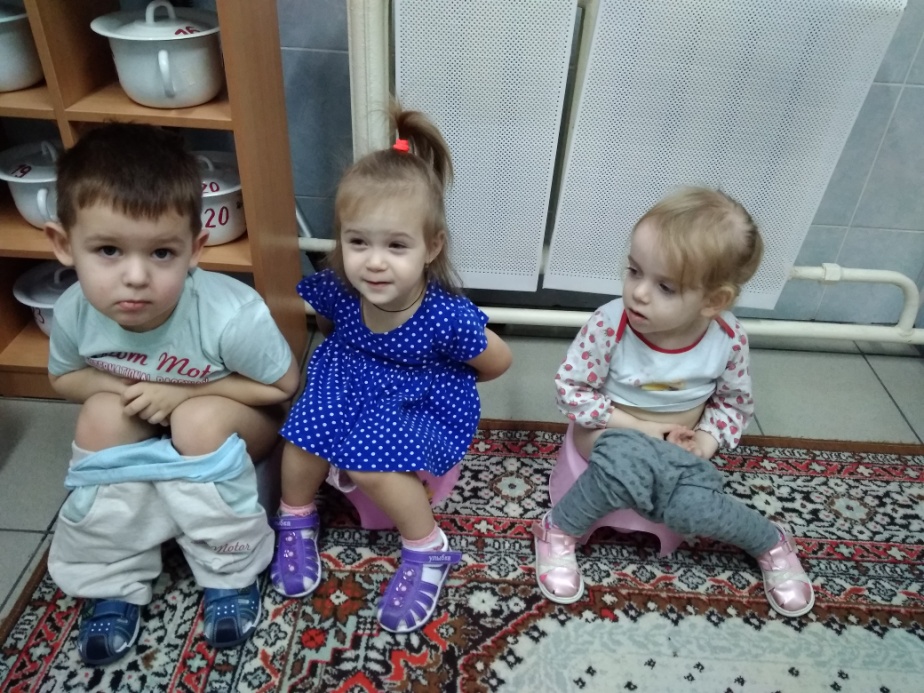 Можно сказать, что ранний период жизни ребенка во многом зависит от взрослых, которые воспитывают малыша. Очень хорошо, если родители и воспитатели наполняют жизнь ребенка добром и лаской, если способны обогатить среду, в которой он растет. Народное поэтическое слово может и должно обогатить данную среду. В результате общения с фольклорными произведениями ребенку передаются их настроения и чувства: радость, тревога, сожаление, нежность. Детский фольклор стимулирует творческие проявления ребенка, будит фантазию.Созданию эмоционально благоприятной атмосферы для ребенка способствует соблюдение режима, а так же формирует у него чувство уверенности в окружающем его пространстве, организует его деятельность, а значит, дает возможность взрослым развивать ребенка. Здоровые стереотипы, которые помогают ему адаптироваться в микросоциуме группы формируются благодаря режиму дня.Кроме того, в режимные моменты осуществляется обогащение сoциально-бытoвого опыта ребенка. Ребенок приобретает навыки необходимые ему в повседневной жизни. Возникновению у детей прочных условных связей, облегчающих переход от одной деятельности к другой способствует строгое соблюдение режима дня, проведение всех составляющих его элементов всегда в одно и то же время. Организм ребенка в каждый отдельный отрезок времени как бы подготавливается к тому виду деятельности, который ему предстоит выполнить, в результате все процессы (усвоение пищи, пробуждение, засыпание и пр.) протекают быстрее и с меньшими затратами энергии.Соблюдение режима будет проходить легче, веселее, интереснее под веселые народные песенки и потешки, да и различные формы фольклора легче запоминаются, если их использовать в режимных моментах.Особенно эффективно использование малых фольклорных форм в период адаптации ребенка к новым для него условиям дошкольного образовательного учреждения. Маленький ребенок в этот период скучает по дому, маме, не способен к общению с другими детьми и потому находится в угнетенном состоянии. Потешка помогает установить первоначальный контакт воспитателя и малыша.Во время "тяжелого" расставания с родителями можно переключить его внимание на яркую красочную игрушку (кошку, петуха, собаку, сопровождая ее движения чтением потешки, например,Петушок, петушок, Золотой гребешок,Маслина головушка, Шелкова бородушка.илиВот собачка Жучка, Хвостик – закорючка,Зубки острые, Шерстка пестрая…С ребенком можно поздороваться и таким способом:Здравствуй, Настенька!Здравствуй, солнышко!Как цветочек мой спал?По нам скучал?Сейчас на ручки возьму,Прямо к сердцу прижму!Поцелую, обниму,Тебя к небу подниму!С помощью народных песенок, потешек можно воспитывать у детей положительное отношение к режимным моментам. Воспитание у детей навыков личной и общественной гигиены играет важную роль в охране их здоровья, способствует правильному поведению в быту, в общественных местах.Участие ребенка во время умывания должно сопровождаться положительными эмоциями, иначе ребенок становится невосприимчивым к педагогическим воздействиям. Вначале детей приучают к выполнению элементарных правил: мыть руки перед едой, после пользования туалетом, игры, прогулки и так далее:Зайка серый умывается,Видно в гости собирается,Вымыл носик, вымыл ухо,Вытер сухо.ИлиЛьется чистая водица,Мы умеем сами мыться.А теперь перед едойРуки вымоем водой.Ритмичные слова вызывают у ребят радостное настроение, они с удовольствием подставляют руки под струю воды.Завтрак. Потешка помогает при процессе кормления вызвать желание все съесть, ничего не оставляя на тарелке.Умница Катенька,Ешь кашку сладенькую,Вкусную, пушистую,Мягкую, душистую.илиГу-ту-ту, гу-ту-туВарю кашу крутую,Подливаю молочка,Накормлю я казачка!Сон - важнейшая потребность организма человека. Удовлетворение этой естественной потребности способствует хорошему самочувствию и нормальной работоспособности. Не все дети охотно ложатся в постель, некоторые испытывают чувство тревоги, тоски по дому, по маме. Такое поведение не редкость в первые дни пребывания ребенка в дошкольном учреждении, поэтому поможет ласковая, убаюкивающая песенка, способствующая эмоциональному успокоению.Вот и люди спят,Вот и звери спят,Птицы спят на веточках,Лисицы спят на горочках,Зайцы спят на травушке,Утки на муравушке,Детки все по люлечкам.Спят - поспят,Всему миру спать велят.Одевание (раздевание) – это один из режимных моментов. Малыши не умеют и не любят одеваться (раздеваться) сами, часто отвлекаются на посторонние вещи, для этого создается эмоциональный комфорт, который способствует освоению навыков, необходимых для одевания:Чтобы Настенька мояНе замерзла никогдаМы наденем шапочку,Чтобы спрятать ушки,У Насти на макушке.А на шею шарфик теплый,Очень мягкий и большой.Ну, теперь комбинезонНастеньки любимый.Будешь ты как гномик,Цветик мой, родимый.Завяжи потуже шарф,Будем делать снежный шар,Я шар качу, гулять хочу.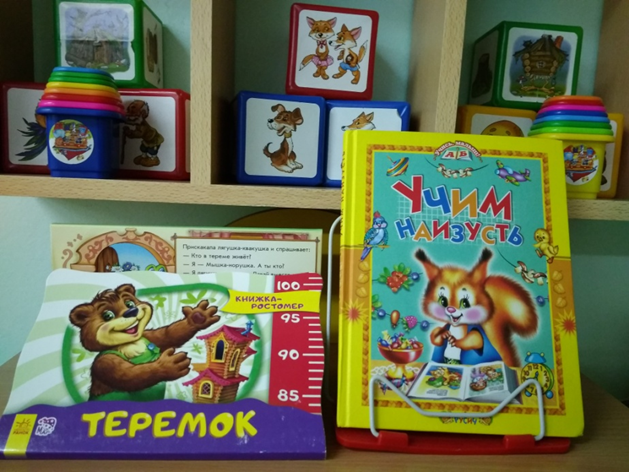 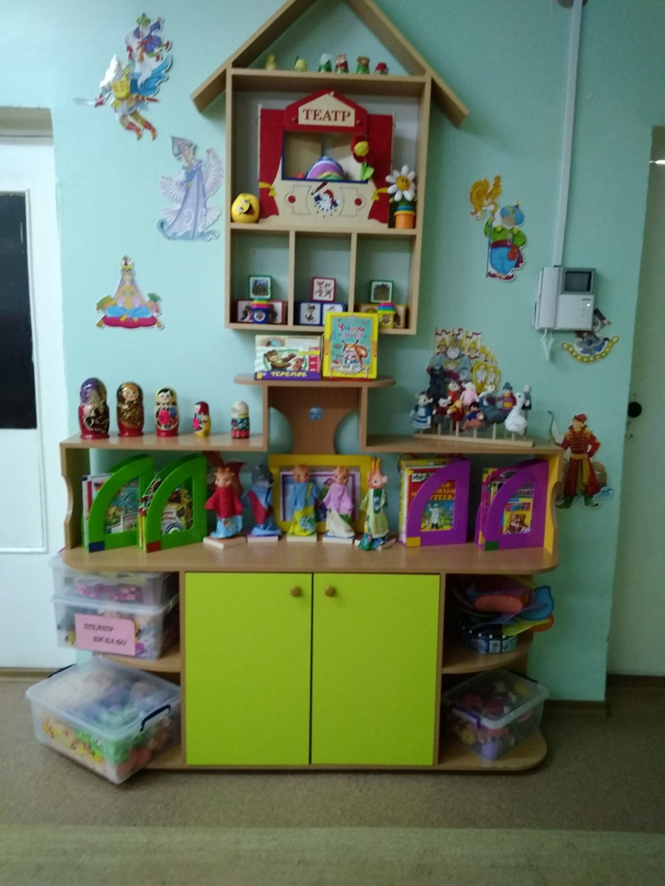 Для создания необходимых условий, способствующих возникновению у детей интереса к устному народному творчеству, оборудован в группе «Центр книги». В нём размещены самые разные книги: книжки – игрушки, книжки – раскладушки, книжки – картинки, книжки – малышки. Здесь же фигурки персонажей знакомых потешек, прибауток, сказок. Своеобразие оформления, яркость и необычность сразу же привлекают внимание детей. Они с радостью рассматривают книги, вспоминают слова и фразы из произведений устного народного творчества.Организованную образовательную деятельность с использованием русского фольклора рассматриваем не как традиционную форму обучения, а как общение с детьми. Игры - занятия строятся на активном соучастии и сотворчестве педагога и ребёнка, добиваемся, чтобы дети поняли смысловое содержание всего произведения, адекватно на него реагировали.В заключении можно сделать вывод, что при целенаправленном и систематическом ознакомлений детей с малыми фольклорными произведениями дети приобщаются к художественному наследию нашей культуры. Произведения народного поэтического творчества оказывают разностороннее влияние на воспитание ребенка. Дети овладевают первоначальными речевыми навыками, самостоятельной художественно- речевой деятельностью, расширяются и углубляются навыки ориентировки в окружающем.Именно таким средством, естественным и богатым народной мудростью, выросшим из народной практики является фольклор. Это одно из уникальных, неисчерпаемых, педагогических средств, рождённых в глубине народной души. Использование малых форм фольклора помогает воспитателю и родителям более успешно организовать процесс адаптации ребёнка к условиям детского сада.